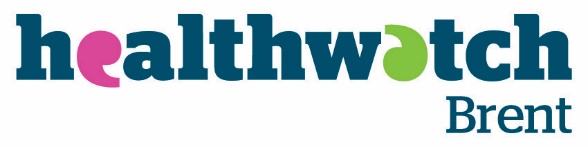 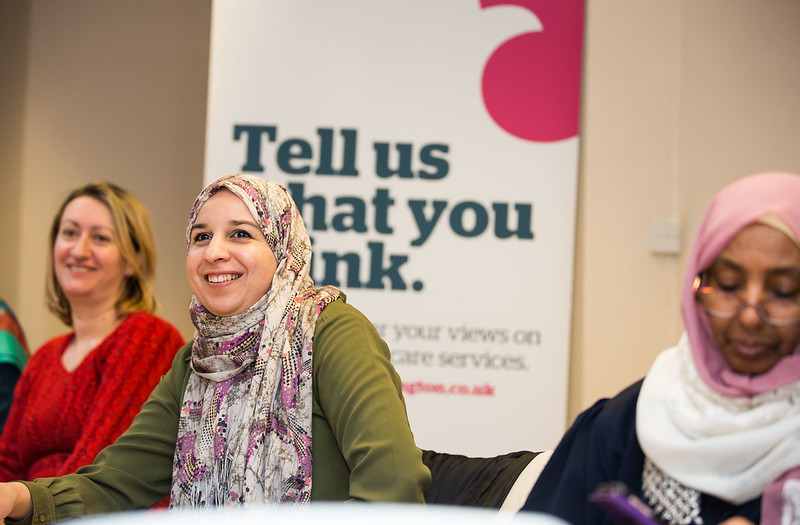 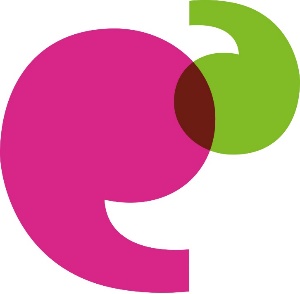 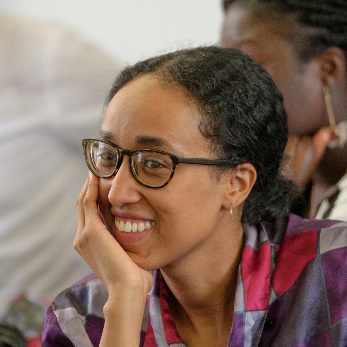 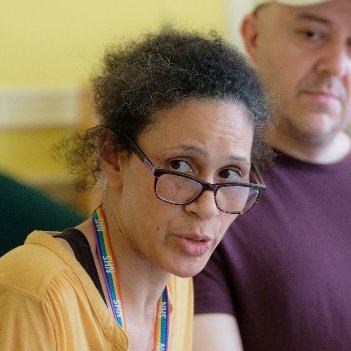 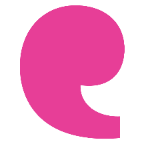 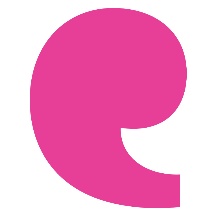 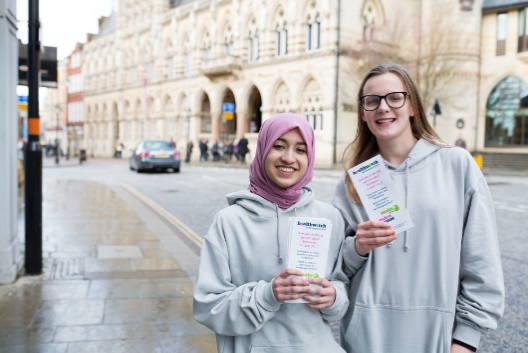 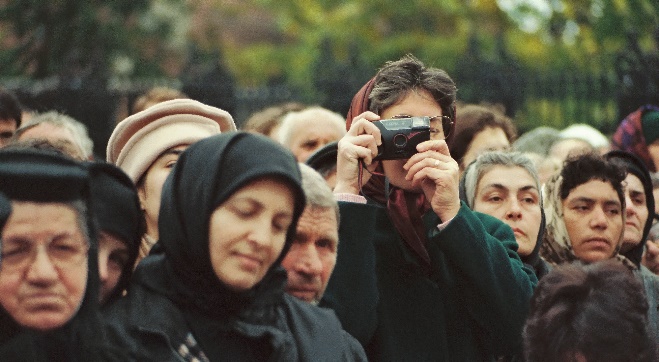 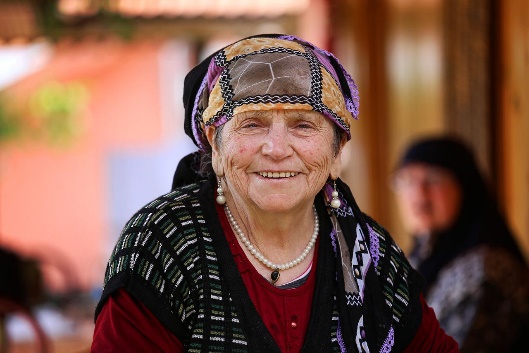 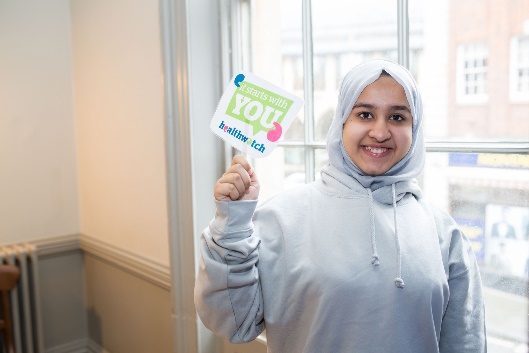 Application FormPlease return this form by email to info@healthwatchbrent.co.ukEQUAL OPPORTUNITIES - MONITORING FORM
PERSONAL DETAILSAge
 Under 18	   18 – 24	 25 – 34	 35 – 44	 45 – 54	 55-64  
 65-75         75+Gender
Male 	Female 	 Prefer not to say        Prefer to self-identify........................	
Disability
Do you consider yourself to have a disability?	Yes 		No 

If you have answered yes, please give details of your disability below:
.....................................................................................................................
Sexual orientation 
 Bisexual	     Gay man        Lesbian/gay woman        Heterosexual/Straight	

Prefer to self-identify.................................
Ethnic OriginWhite  English/Welsh/Scottish/Northern Irish
 Gypsy or Irish Traveller
 Irish  White otherAsian/Asian British
 Chinese
 Bangladeshi
 Indian
 PakistaniBlack, African, Caribbean, Black British
 African
 CaribbeanMultiple Ethnic Group
 White and Black Caribbean White and Black African
 White and Asian Other Ethnic Group: Arab Prefer not to sayPrefer to self-describe ………………………….Faith/Religion/Belief
 Buddhist      Christian     Hindu     Jewish      Muslim      Sikh
 Prefer not to say  Prefer to self-describe ………………………….Are you a carer?  Yes    No   Prefer not to say   __________________________________________________________________What is the first part of your postcode? (i.e. NW9)

How did you find out about this role? 
 
 Healthwatch Brent newsletter or flyer 
 Healthwatch Brent website 
 Through another voluntary/community organisation  
  Other (please state) ........................................




Name:Date:Address:Contact Number:	Email:We will contact you via e-mail unless you notify us otherwise.  Please tick the box if you wish to receive correspondence by post Address:Contact Number:	Email:We will contact you via e-mail unless you notify us otherwise.  Please tick the box if you wish to receive correspondence by post Why are you interested in being a Community Researcher?Why are you interested in being a Community Researcher?Please tell us about the personal qualities you can bring to the role? Please tell us about the personal qualities you can bring to the role? What is your availability? (e.g. Time/Days/Evenings/Weekends)What is your availability? (e.g. Time/Days/Evenings/Weekends)Please explain why you think you are suitable for this role. Please tell us about any experience you have that you consider relevant to the role. (Continue on a separate sheet if required)Please explain why you think you are suitable for this role. Please tell us about any experience you have that you consider relevant to the role. (Continue on a separate sheet if required)If called for an informal interview, do you require any reasonable adjustments to be made? Please give details below, continuing on a separate sheet if required. If called for an informal interview, do you require any reasonable adjustments to be made? Please give details below, continuing on a separate sheet if required. If called for an informal interview, do you require any reasonable adjustments to be made? Please give details below, continuing on a separate sheet if required. Please provide the contact details for two people who can act as a reference for you:Please provide the contact details for two people who can act as a reference for you:Please provide the contact details for two people who can act as a reference for you:NameAddressTelEmailNameAddressTelEmailNameAddressTelEmailThe information I have supplied is a true and accurate account of my experience and suitability to perform this role.The information I have supplied is a true and accurate account of my experience and suitability to perform this role.The information I have supplied is a true and accurate account of my experience and suitability to perform this role.Signed:Signed:Date:The information on this form is collected so that we can assess the effectiveness of our equality policy and monitor our recruitment processes.  We aim to be representative of the community in which we work and by monitoring the diversity of our applicants, we can assess our effectiveness in achieving this goal.  
The information you give will only be used for this purpose and no other. This form will be detached from your application before we look at your application and is entirely anonymous . 

Please read through each section with care before completing it.  If you do not want to answer any specific question, please leave it blank.